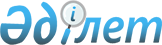 Қазақстан Республикасы Үкіметінің 2001 жылғы 14 тамыздағы N 1061 қаулысына толықтыру енгізу туралыҚазақстан Республикасы Үкіметінің қаулысы 2002 жылғы 16 сәуір N 442     Қазақстан Республикасының Үкіметі қаулы етеді:     1. "Қазақстан Республикасы Үкіметінің резервінен қаражат бөлу туралы" Қазақстан Республикасы Үкіметінің 2001 жылғы 14 тамыздағы N 1061  P011061_қаулысына мынадай толықтыру енгізілсін:     1-тармақ "орындауға" деген сөзден кейін ", сондай-ақ жылумен жабдықтаушы ұйымдар үшін отын сатып алуға" деген сөздермен толықтырылсын.     2. Осы қаулы қол қойылған күнінен бастап күшіне енеді.     Қазақстан Республикасының         Премьер-МинистріМамандар:     Багарова Ж.А.,     Қасымбеков Б.А.
					© 2012. Қазақстан Республикасы Әділет министрлігінің «Қазақстан Республикасының Заңнама және құқықтық ақпарат институты» ШЖҚ РМК
				